  		¡+Saludo afectuoso y mensaje o frase motivadora: FORTALEZA ES… LEVANTARSE CADA MAÑANA PARA HACER QUE HOY SEA MEJOR QUE AYER.Instrucciones: Identificar las partes del micrómetro, y dibujar en su cuaderno.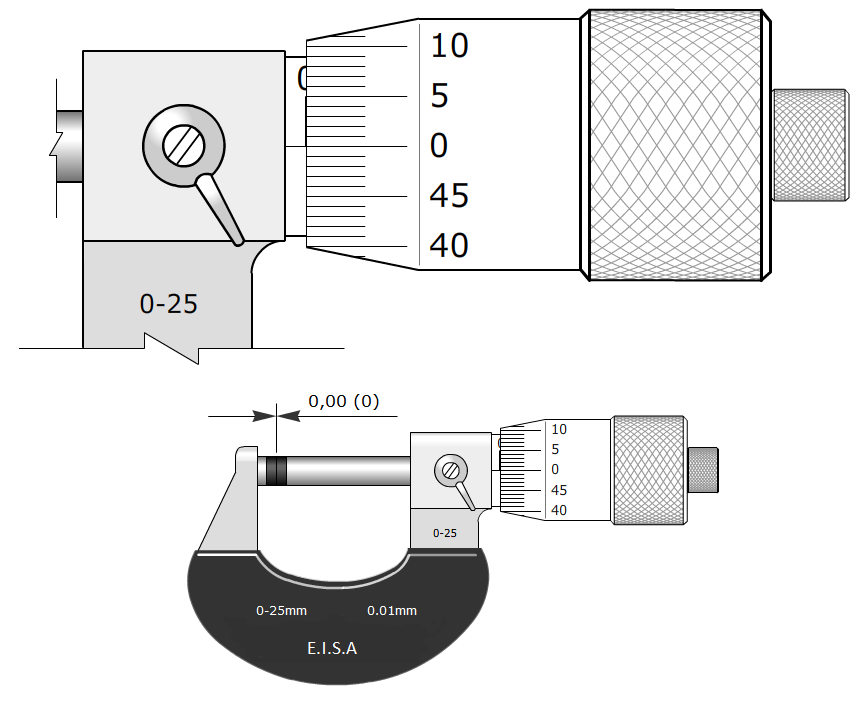 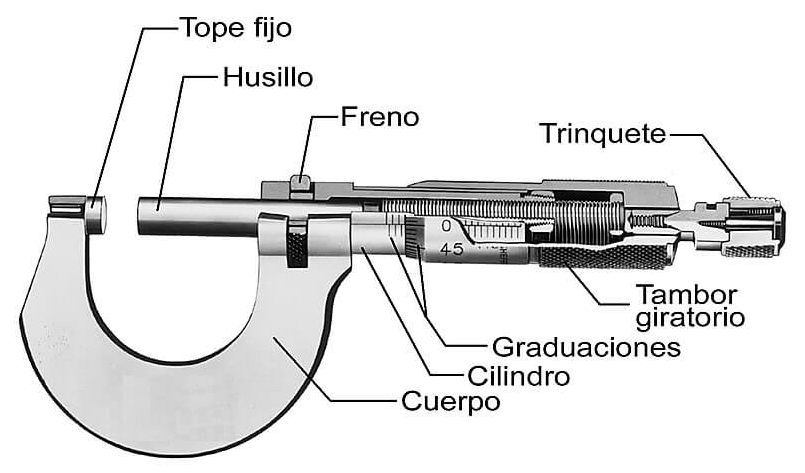 EJEMPLO DE LECTURA:    Micrómetro divide 1 mm en 100 partes iguales = 0,01(centésimas) Sobre la línea de referencia de el cilindro, están estipulados los milímetros, y bajo esta se indica la mitad de dicho milímetro. por lo tanto:                                                       14    +   0,28    =    14,28 (mm)	                                                                                            Tambor graduado en centésimas de milímetro.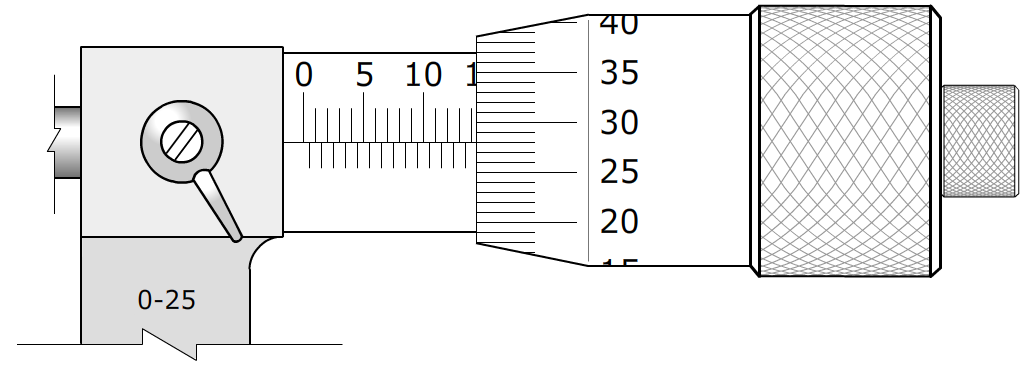    Freno                                                                                    		     CHICHARRA O TRINQUETE	RANGO	LINEA DE REFERENCIAEjercicios: Nota: fijarse en el rango antes de la lectura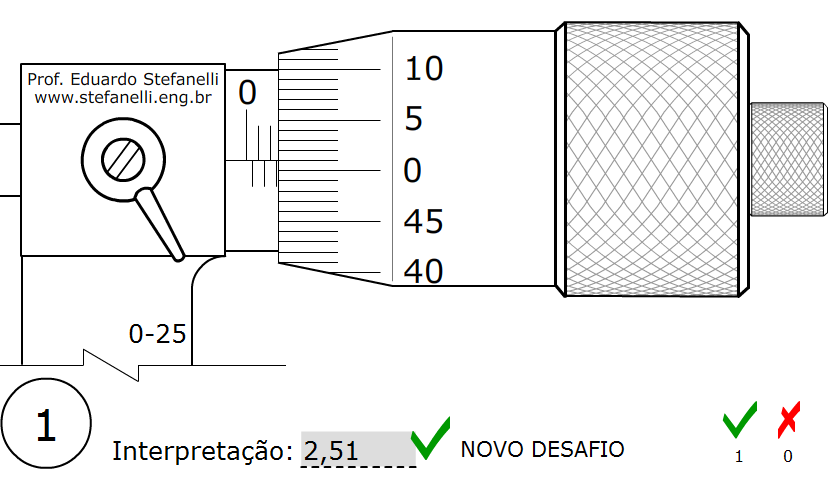 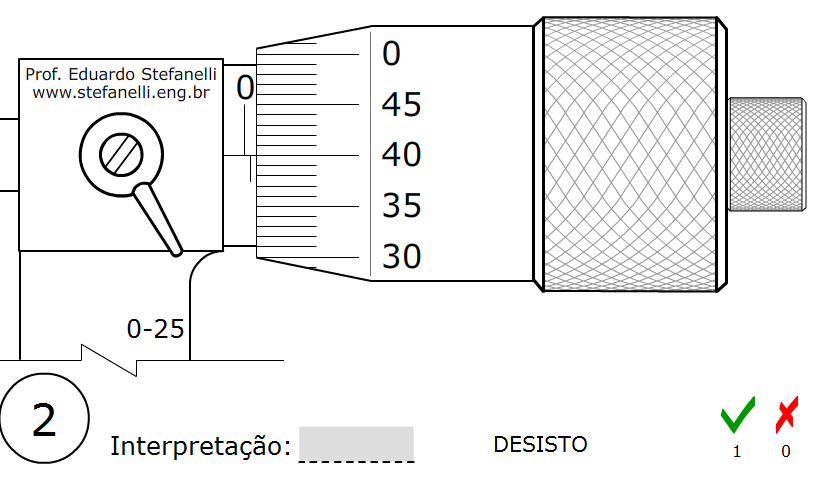 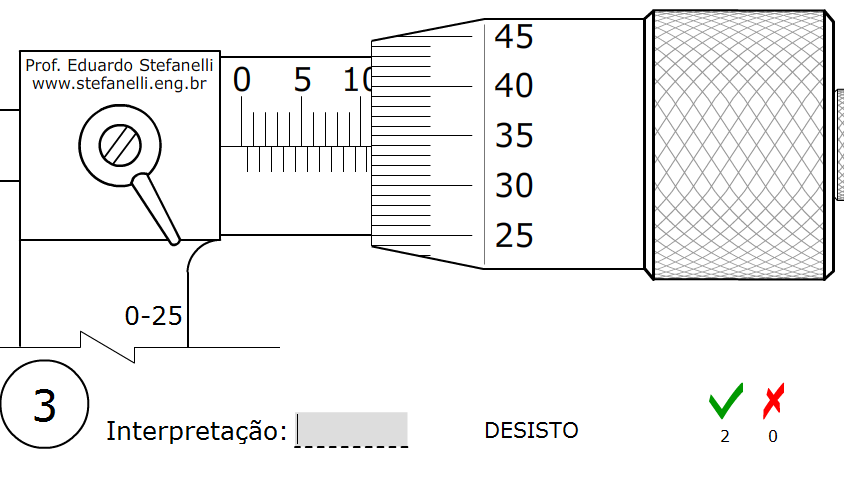 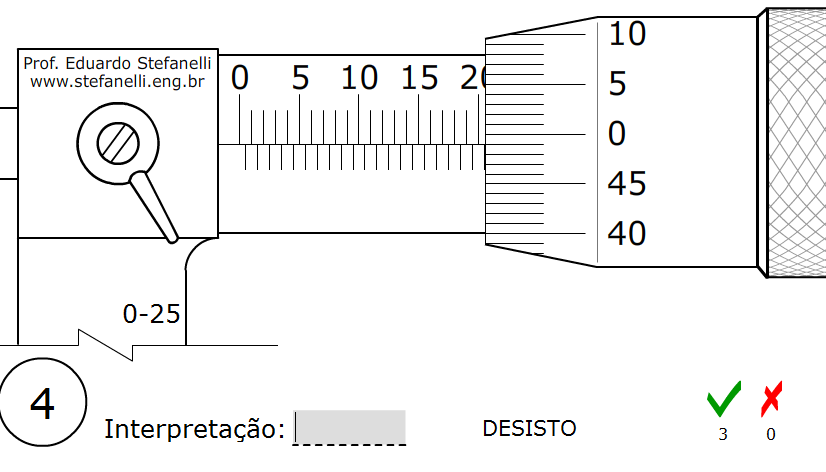 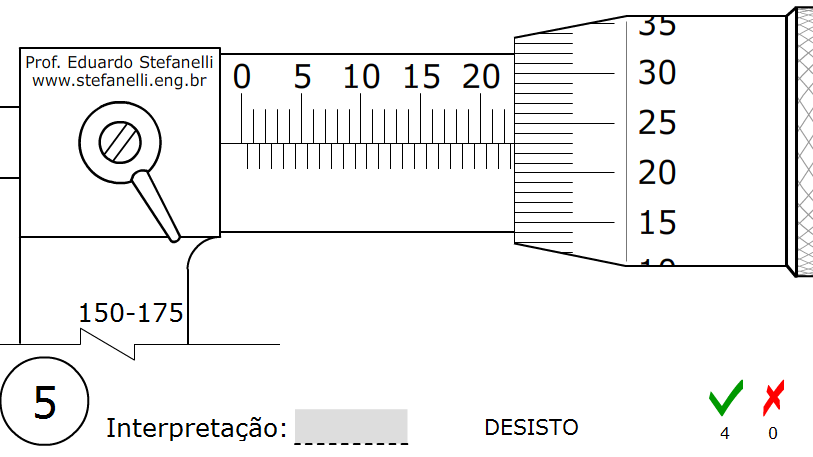 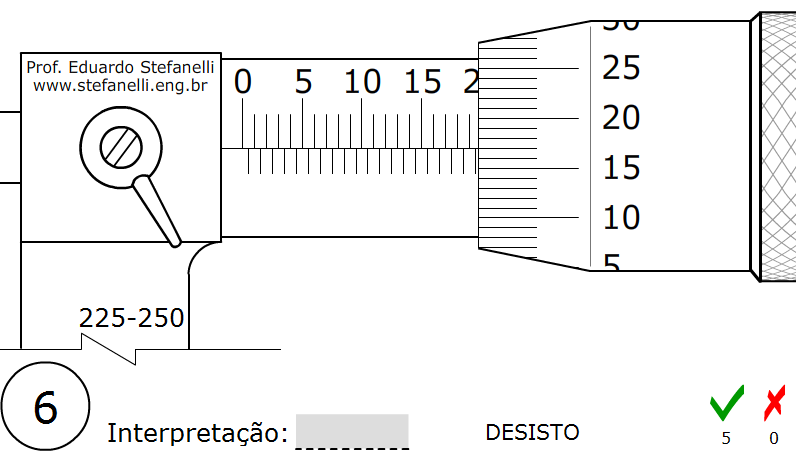 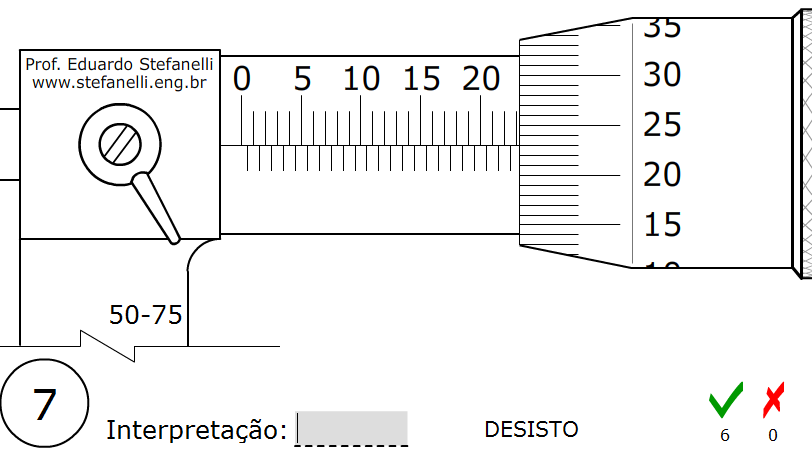 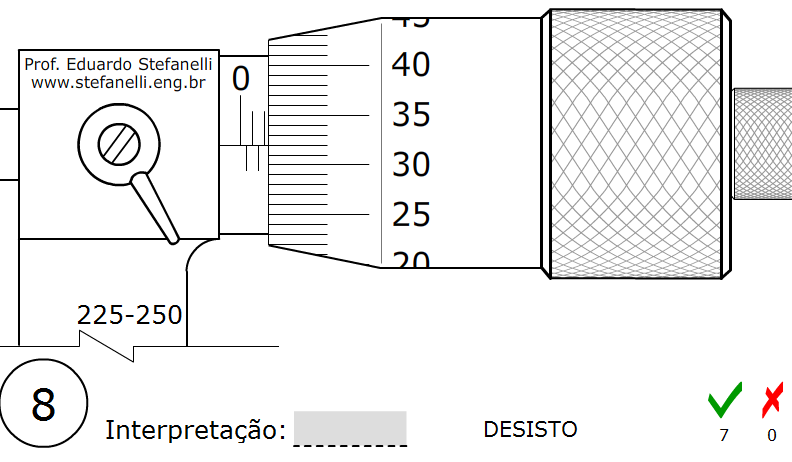 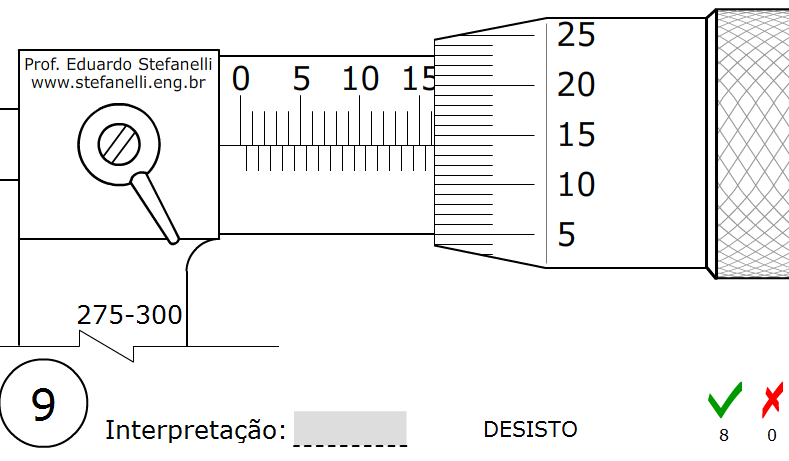 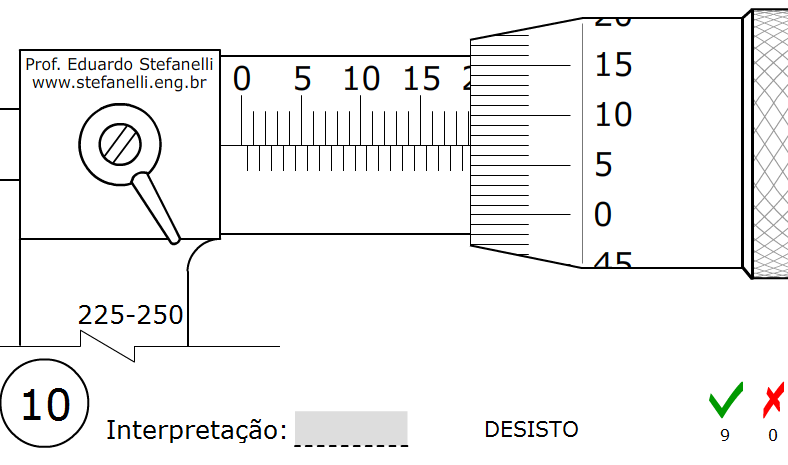 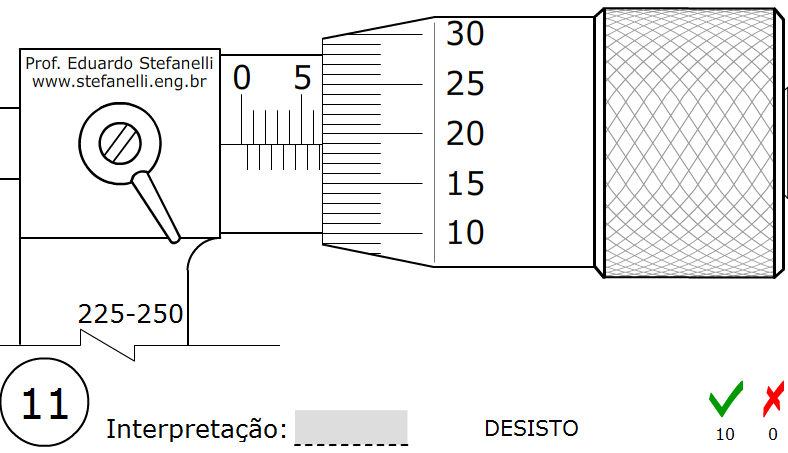 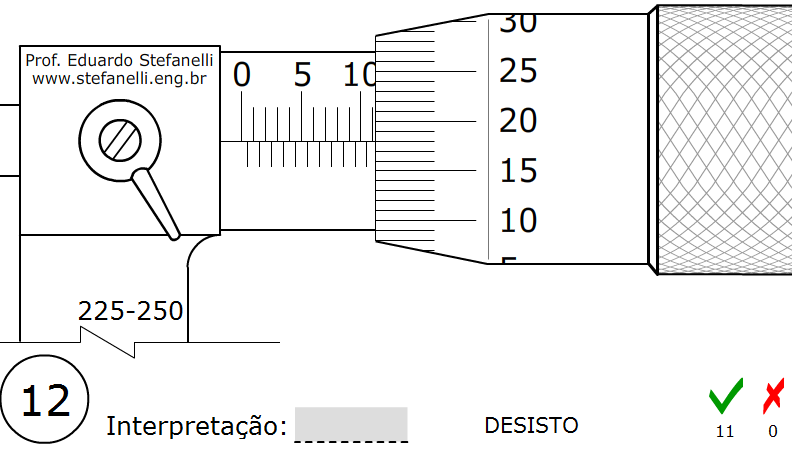 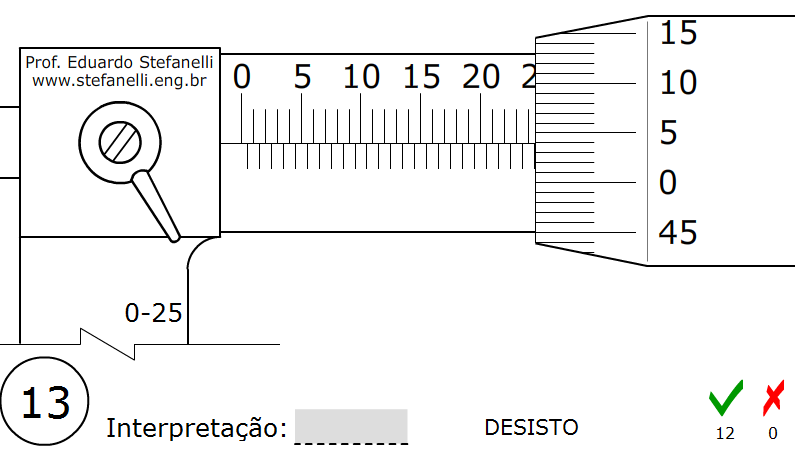 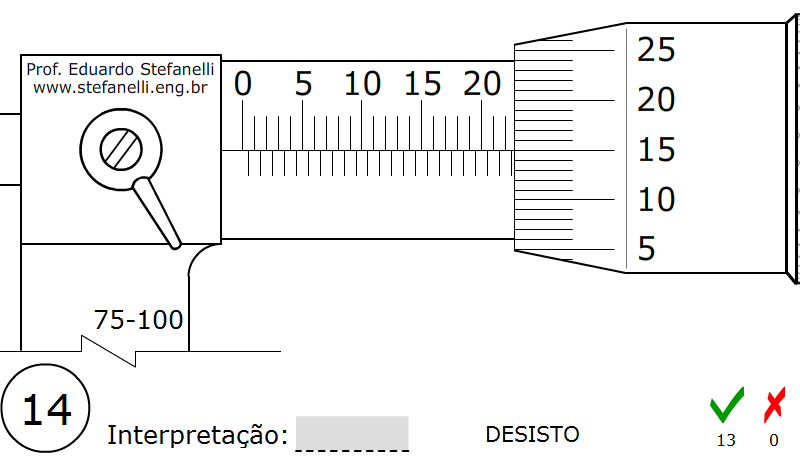 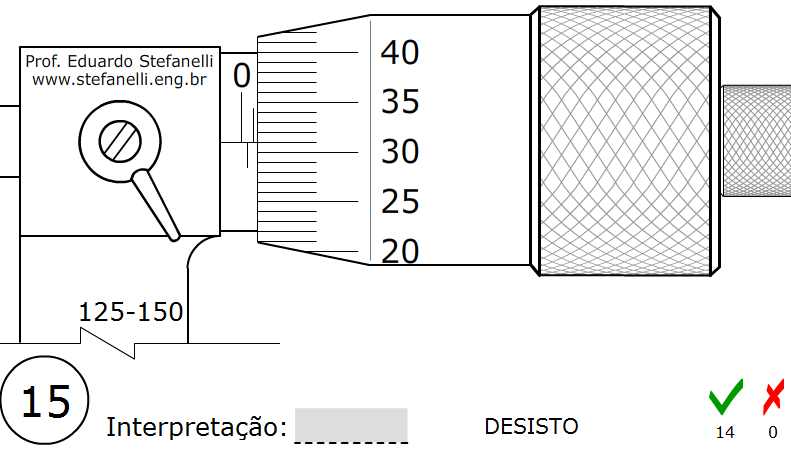 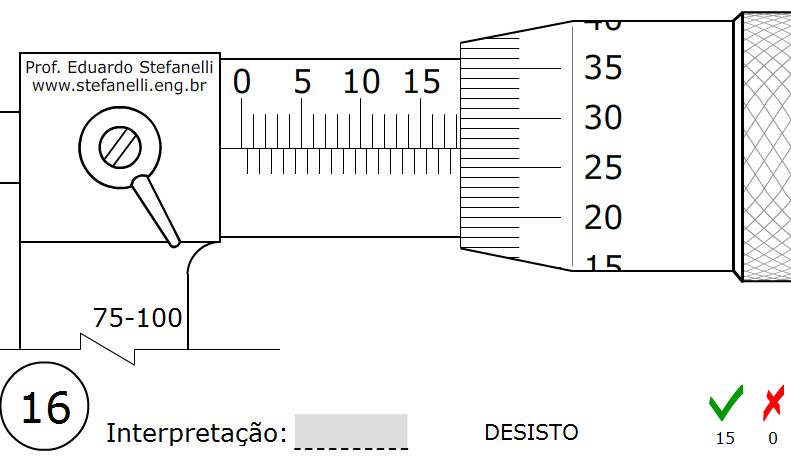 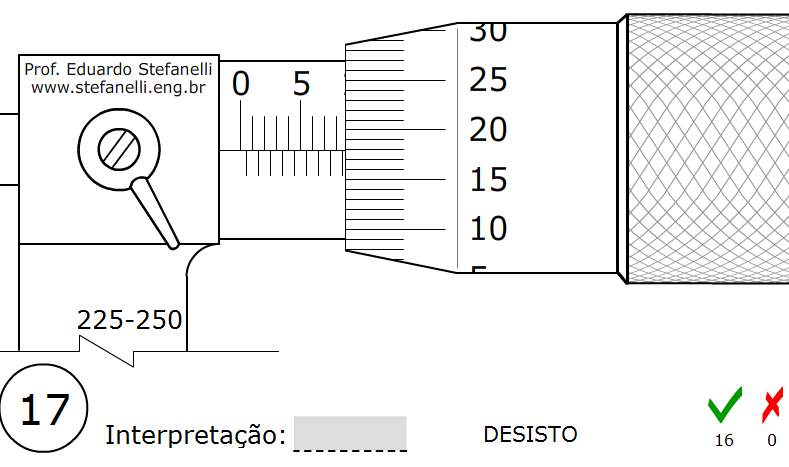 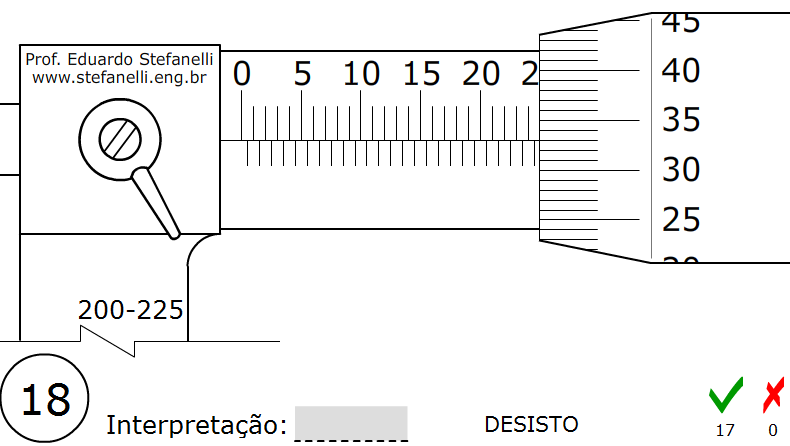 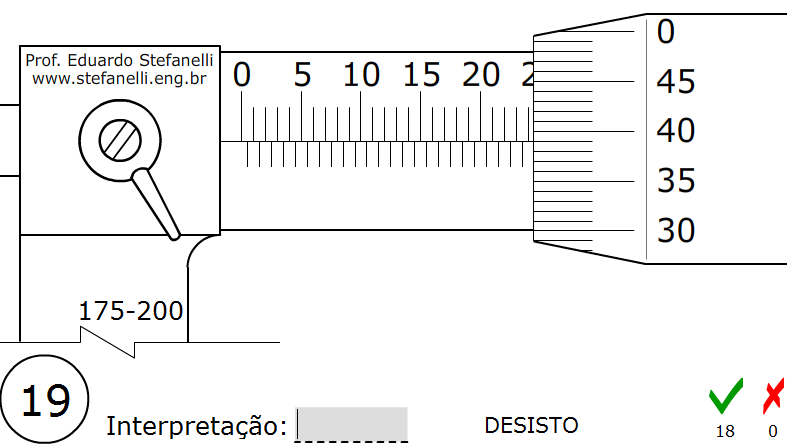 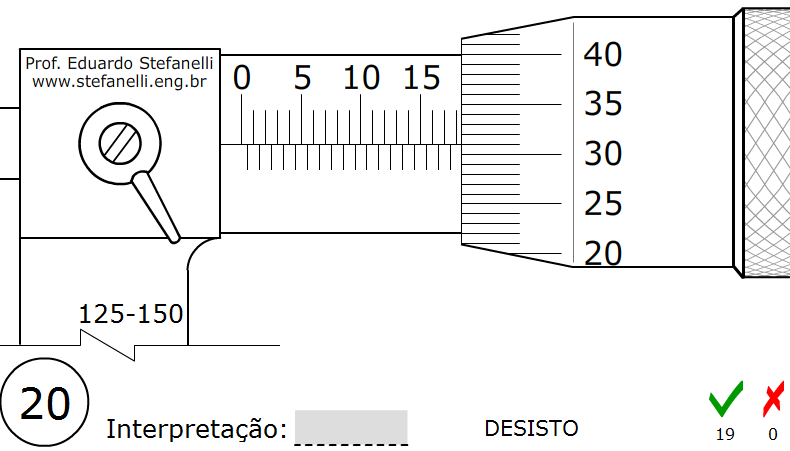 Profesor: Rodolfo HoltheuerObjetivo de la clase:Conocer instrumentos de medición y practicar lecturas de medición.Tiempo para trabajar el material: del 06 al 10 de JulioTiempo de retroalimentación del material:  del 13 de Julio al 17 de JulioNombre del alumno: Curso: 4ºCFecha: